COMUNE DI VALLINFREDA                                                                                                                     CITTA’ METROPOLITANA DI ROMA CAPITALEPiazza del Mercato   - 00020 Tel. 0774/925088 Fax. 0774/925222 C.F. 86001150589 P Iva 02145811002http://www.comunevallinfreda.rm.it/ e mail: m.saccucci@comunevallinfreda.rm.it                pec: anagrafe.vallinfreda@pec.it			            UFFICIO ELETTORALE AVVISOCOMUNICAZIONE INDIRIZZO PEC UFFICIO ELETTORALECONSULTAZIONI ELETTORALI DI SABATO 8 DOMENICA 9 GIUGNO 2024  . ELEZIONE DEI MEMBRI DEL PARLAMENTO EUROPEO  SPETTANTI ALL’ITALIA.  IN MERITO ALLE DISPOSIZIONI  DELL’ART. 38-BIS DEL DECRETO-LEGGE 31 MAGGIO 2021, N. 77, CONVERTITO DALLA LEGGE N. 108/21, CHE PREVEDE LA POSSIBILITA’  PER I SOGGETTI TITOLATI DI PARTITI O MOVIMENTI POLITICI O LISTE DI CANDIDATI DI RICHIEDERE E DI ACQUISIRE IN FORMATO DIGITALE TRAMITE POSTA ELETTRONICA CERTIFICATA, I CERTIFICATI DI ISCRIZIONE DELLE LISTE ELETTORALI, ED IN  SEGUITO ALLE DISPOSIZIONI IN MATERIA DI DIGITALIZZAZIONE E SEMPLIFICAZIONE DEI PROCEDIMENTI ELETTORALI E REFERENDARI,  SI COMUNICA L’INDIRIZZO PEC DA UTILIZZARE PER EVENTUALI RICHIESTE E/O COMUNICAZIONI:PEC:  anagrafe.vallinfreda@pec.itVallinfreda lì 16/04/2024							IL SINDACO						        Filippo Sturabotti 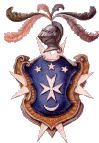 